Intelligence FinancièreINTFIN_FQ1INTFIN_FQ2INTFIN_Q3INTFIN_FQ4INTFIN_Q5Pourquoi l'or / l'argent et d'autres matières premières sont préoccupés d'être les meilleurs instruments contre l'inflation. Pourquoi l'or / l'argent et d'autres matières premières sont préoccupés d'être les meilleurs instruments contre l'inflation. Pourquoi l'or / l'argent et d'autres matières premières sont préoccupés d'être les meilleurs instruments contre l'inflation. ESNote par défaut :Note par défaut :Note par défaut :1Format de la réponse :Format de la réponse :Format de la réponse :Texte purRequiert texte :Requiert texte :Requiert texte :OuiTaille du champ de saisie :Taille du champ de saisie :Taille du champ de saisie :5Modèle de réponseInformation pour les évaluateursFeedback général :Quel instrument est utilisé pour la couverture. Quel instrument est utilisé pour la couverture. Quel instrument est utilisé pour la couverture. MCNote par défaut :Note par défaut :Note par défaut :1Mélanger les réponses possibles ?Mélanger les réponses possibles ?Mélanger les réponses possibles ?Oui#RéponsesFeedbackNoteUSD100EUR0Bitcoins0Or50Feedback général :Pour toute réponse correcte :Votre réponse est correcte.Pour toute réponse incorrecte :Votre réponse est incorrecte.Quel instrument est utilisé pour la spéculation. Quel instrument est utilisé pour la spéculation. Quel instrument est utilisé pour la spéculation. MANote par défaut :Note par défaut :Note par défaut :1Mélanger les réponses possibles ?Mélanger les réponses possibles ?Mélanger les réponses possibles ?Oui#RéponsesFeedbackNoteUSD33.3EUR33.3Bitcoins33.3Or-100Feedback général :Pour toute réponse correcte :Votre réponse est correcte.Pour toute réponse incorrecte :Votre réponse est incorrecte.Pour toute réponse partiellement correcte :Votre réponse est partiellement correcte.Le Bitcoin est une monnaie immatérielle, ou crypto-monnaie. 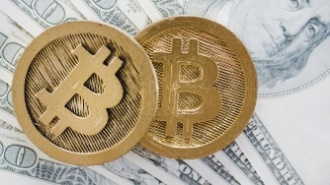 Le Bitcoin est une monnaie immatérielle, ou crypto-monnaie. Le Bitcoin est une monnaie immatérielle, ou crypto-monnaie. TFNote par défaut :Note par défaut :Note par défaut :1RéponsesFeedbackNoteVrai Votre réponse est correcte100Faux Votre réponse est incorrecte0Feedback général :Bitcoin est souvent désigné par l'abréviation. Bitcoin est souvent désigné par l'abréviation. Bitcoin est souvent désigné par l'abréviation. SANote par défaut :Note par défaut :Note par défaut :1Sensible à la casse :Sensible à la casse :Sensible à la casse :NonRéponsesFeedbackNoteBTC100XBT100Feedback général :